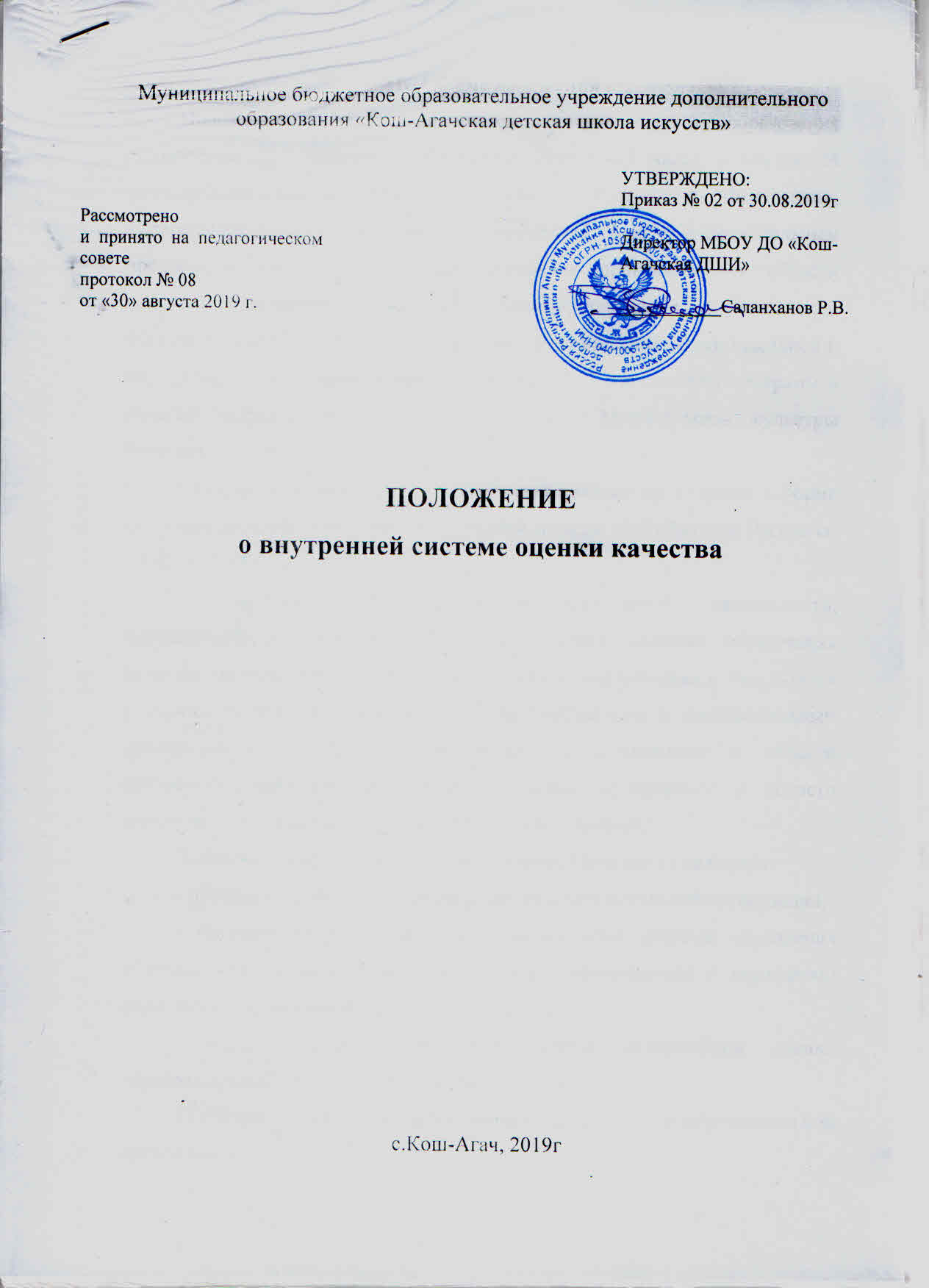 Общие положенияПоложение о внутренней системе оценки качества образования разработано на основании и с учетом пункта 13 части 3 статьи 28 федерального закона «Об образовании в Российской Федерации», федеральных государственных требований к дополнительным предпрофессиональным общеобразовательным программам в области искусств, утвержденных приказами Министерства культуры Российской Федерации в 2012-2013 гг., Рекомендаций по организации образовательной и методической деятельности при реализации общеразвивающих программ в области искусств, направленных письмом  Министерства культуры Российской Федерации от 19.11.2013 № 191-01-39/06-ГИ.Внутренняя оценка качества образования может проводиться в форме самообследования на основании и с учетом приказа Минобрнауки России от 14 июня 2013 года № 462.Основной задачей оценки образовательной деятельности, функционирования внутренней системы оценки качества образования является определение степени соответствия образовательных результатов учащихся федеральным государственным требованиям к дополнительным предпрофессиональным общеобразовательным программам в области искусств, дополнительным общеразвивающим программам в области искусств, разработанным образовательной организацией.Задачами оценки образовательной деятельности также являются:- прогноз основных тенденций развития образовательной организации;- обеспечение руководителей и специалистов системы управления образованием разных уровней аналитической информацией и вариантами управленческих решений.Решение данных задач обеспечивается содержанием оценки образовательной деятельности, которое включает:1) оценку состояния и эффективности деятельности образовательной организации;2) определение показателей и критериев качества образования, проведение анализа содержания на основании разработанных показателей и критериев;3) выявление факторов, влияющих на качество образования;4) оценку уровня индивидуальных образовательных достижений учащихся, результатов реализации индивидуальных учебных планов;5) разработку локальной нормативной правовой документации и норм образовательной деятельности в соответствии с законодательством Российской Федерации об образовании.В основу оценки качества образования образовательной организации  положены принципы:1) объективности, достоверности, полноты и системности информации 
о качестве образования;2) реалистичности показателей качества образования, их социальной и личностной значимости;3) открытости, прозрачности процедур оценки качества образования.Оценка качества образования предполагает анализ:содержания и качества подготовки учащихся, востребованности выпускников,организации учебного процесса.При этом внутренняя оценка качества образования в образовательной организации обеспечивается системой управления организации, действующей системой контроля (текущей, промежуточной и итоговой аттестацией), разработанными фондами оценочных средств.2. Система управления организацииВ образовательной организации действуют следующие органы управления, в компетенцию которых входит организация и контроль качества образовательной деятельности:Педагогический совет,Методический совет,Совет родителей.Образовательная организация может создавать и другие органы управления, в компетенцию которых входит организация и контроль качества образовательной деятельности.Разграничение полномочий  органов управления отражаются в положениях об указанных органах управления.3. Содержание и качество подготовки обучающихся, востребованность выпускниковСодержание и качество подготовки обучающихся раскрывается путем анализа результативности образовательных программ, реализуемых образовательной организацией. При реализации образовательной организацией дополнительных предпрофессиональных и дополнительных общеразвивающих программ в области искусств анализ проводится по всем видам программ.В понятие содержания образования в целях проведения анализа его качества входит: цели и задачи, направленность образовательных программ, их ориентация и преемственность;сроки обучения, возраст обучающихся, условия приема;результаты освоения образовательных программ;характеристика и анализ учебных планов каждой образовательной программы;краткие характеристики учебных предметов (аннотации) и программ учебных предметов. Проводимый анализ устанавливает соответствие учебных планов, учебно-методической документации нормативным требованиям, указанным: в федеральных государственных требованиях, образовательных программах, разработанных образовательной организацией. В понятие качества подготовки обучающихся входит:полнота и результативность реализации образовательных программ, а именно:сохранность контингента (положительная динамика);положительная динамика результатов промежуточной и итоговой аттестации;создание условий для реализации индивидуальных учебных планов и сокращенных образовательных программ;деятельность различных творческих коллективов;участие обучающихся в различных творческих мероприятиях (конкурсах, фестивалях, выставках и других).Понятие востребованности выпускников включает:наличие (количество) выпускников, поступивших в образовательные организации среднего профессионального и высшего образования, реализующих основные образовательные программы в области искусств;наличие (количество) выпускников, продолживших самостоятельную деятельность в области искусства в различных формах (в коллективах общеобразовательной организации, в самодеятельных коллективах, в досуговой деятельности, в самостоятельном музицировании и других).4. Мониторинг учебного процессаОценка качества образования включает мониторинг учебного процесса, который отражается в графике образовательного процесса (продолжительность учебного года, каникулярного времени и др.), расписании занятий, принципах формирования и состава учебных групп. Характеристика учебного процесса включает также информацию о следующих показателях режима учебного процесса: продолжительности занятий, объемах недельной аудиторной учебной нагрузки и самостоятельной работы, проведении консультаций, использовании резерва учебного времени и т.д.Особое место в мониторинге занимает характеристика промежуточной и итоговой аттестации как основ оценки качества освоения образовательных программ. Анализ включает описание форм, видов, методов аттестации, в том числе, сбор конкретных данных на текущий период, например, по результатам итоговой аттестации  (см. раздел 5). Мониторинг также включает характеристику: особых образовательных технологий и пособий, используемых в учебном процессе (мультимедийные, компьютерные и другие);творческой и культурно-просветительской деятельности как особых видов деятельности образовательной организации, направленных на качественную реализацию образовательных программ, создающих особую среду для личностного развития, приобретения обучающимся опыта деятельности в том или ином виде искусства, формирования комплекса исполнительских знаний, умений, навыков.Организация  учебного процесса должна соответствовать требованиям СанПиН.5. Характеристика системы текущего контроля успеваемости, промежуточной и итоговой аттестации, фонда оценочных средствОценка качества реализации образовательной программы  включает в себя анализ системы текущего контроля успеваемости, промежуточной и итоговой аттестации обучающихся.В качестве средств текущего контроля успеваемости образовательные организации могут использоваться контрольные работы, устные опросы, письменные работы, тестирование, академические концерты, прослушивания, технические зачеты. Текущий контроль успеваемости обучающихся проводится в счет аудиторного времени, предусмотренного на учебный предмет.Промежуточная аттестация проводится в форме контрольных уроков, зачетов и экзаменов. Контрольные уроки, зачеты и экзамены могут проходить в виде технических зачетов, академических концертов, исполнения концертных программ, письменных работ и устных опросов. Контрольные уроки и зачеты в рамках промежуточной аттестации проводятся на завершающих полугодие учебных занятиях в счет аудиторного времени, предусмотренного на учебный предмет. Экзамены проводятся за пределами аудиторных учебных занятий. По завершении изучения учебных предметов по итогам промежуточной аттестации обучающимся выставляется оценка, которая заносится в свидетельство об окончании образовательной организации. Содержание промежуточной аттестации и условия ее проведения разрабатываются образовательной организацией самостоятельно. Образовательной организацией разрабатываются критерии оценок промежуточной аттестации и текущего контроля успеваемости обучающихся. Для аттестации обучающихся создаются фонды оценочных средств, включающие типовые задания, контрольные работы, тесты и методы контроля, позволяющие оценить приобретенные знания, умения и навыки. Фонды оценочных средств разрабатываются и утверждаются образовательной организацией самостоятельно. Фонды оценочных средств должны быть полными и адекватными отображениями федеральных государственных требований, образовательных программ, соответствовать целям и задачам программы и ее учебному плану. Фонды оценочных средств призваны обеспечивать оценку качества приобретенных выпускниками знаний, умений, навыков и степень готовности выпускников к возможному продолжению профессионального образования в области искусств. По окончании полугодий учебного года, как правило, оценки выставляются по каждому учебному предмету. Оценки обучающимся могут выставляться и по окончании четверти. По итогам выпускного экзамена выставляется оценка «отлично», «хорошо», «удовлетворительно», «неудовлетворительно». Требования к выпускным экзаменам определяются образовательной организацией самостоятельно. Образовательной организацией разрабатываются критерии оценок итоговой аттестации.При прохождении итоговой аттестации выпускник должен продемонстрировать знания, умения и навыки в соответствии с программными требованиями.ЗаключениеПо результатам оценки качества образования образовательная организация выявляет факторы, влияющие на качество образования, разрабатывает план дальнейшего совершенствования образовательного процесса, вносит коррективы в долгосрочные программы развития, разрабатывает проекты, направленные на обеспечение инновационной и экспериментальной деятельности.